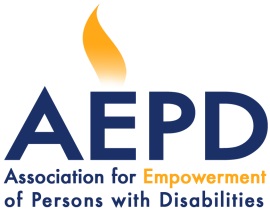 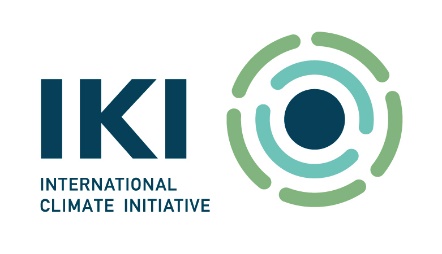 BẢN THAM CHIẾU NHIỆM VỤLÀM PHIM TÀI LIỆU HÓA QUÁ TRÌNH THỰC HIỆN DỰ ÁN Bản tham chiếu này là một phần không tách rời của Hợp đồng Tư vấnGiới thiệu chungHội vì sự Phát triển của người khuyết tật (The Association for Empowerment of Persons with Disabilities-AEPD) là một tổ chức phi chính phủ địa phương tại Quảng Bình, có tiền thân từ một tổ chức hoạt động nhân đạo Quốc tế Survivor Corps/Landmine Survivors Network (SC/LSN). AEPD được thành lập nhằm kế thừa và phát huy sứ mạng, giá trị, và các thành quả của SC/LSN trong nâng cao vị thế, năng lực cho nạn nhân bom mìn và người khuyết tật nói chung. AEPD cam kết nâng cao chất lượng cuộc sống cho nạn nhân bom mìn, nguời khuyết tật thông qua nâng cao năng lực, ý thức tự chủ, tăng cường các cơ hội kinh tế và hoà nhập xã hội cũng như việc tiếp cận các dịch vụ chăm sóc sức khoẻ y tế. Năm 2022, AEPD nhận tài trợ từ chương trình IKI Small Grants thông qua tổ chức Hợp tác quốc tế Đức - GIZ để thực hiện dự án “Tăng cường khả năng phục hồi của các nhóm cộng đồng dễ bị tổn thương nhằm ứng phó với các tác động của biến đổi khí hậu” tại 04 xã Trường Xuân và Tân Ninh huyện Quảng Ninh, và An Thủy, Xuân Thủy huyện Lệ Thủy tỉnh Quảng Bỉnh. Đây là sự hợp tác đầu tiên giữa AEPD và tổ chức GIZ thực hiện tại tỉnh Quảng Bình trong lĩnh vực quản lý rủi ro thiên tai. Nhằm tích lũy các bài học kinh nghiệm, những thực hành tốt trong quá trình thực hiện dự án, AEPD mong muốn tìm kiếm các cá nhân, tổ chức đủ năng lực, kinh nghiệm và chuyên môn trong lĩnh vực truyền thông để tiếp tục thực hiện 01 bộ phim ngắn về quá trình thực hiện dự án, những điểm nổi bật, những thành tựu hay những bài học để làm nền tảng cho việc thực hiện các dự án tiếp nối, đồng thời chia sẻ với các tổ chức khác đang hoạt động trong cùng lĩnh vực trên cả nước và trên thế giới. Mục tiêuXây dựng một bộ phim tư liệu dài tối đa 15 phút về hoạt động dự án, các mô hình, các thực hành tốt, các câu chuyện thành công, tác động của dự án và bài học kinh nghiệm của dự án để chia sẻ với các bên liên quan. Trong đó cần làm nổi bật lên các điểm như sau: Nội dung và phương pháp thực hiện các hoạt động dự án được mô tả đầy đủ và súc tích qua bộ phim ngắn. Các bài học kinh nghiệm, những thực hành tốt, những câu chuyện thành công được chắt lọc và làm nổi bật qua bộ phim Vai trò và sự tham gia của các bên có liên quan được thể hiện một cách rõ nhất, có tính kết nối.Cán bộ dự án được hướng dẫn sử dụng một số kỹ thuật hình ảnh thông dụng trong quá trình làm phim để có thể tự thiết kế và xây dựng các đoạn video clips đơn giản trong tương lai. Thúc đẩy hình ảnh của nhà tài trợ tổ chức hợp tác quốc tế Đức – GIZ và AEPD, và các tác động của các dự án AEPD thực hiện đối với NKT trên các phương tiện truyền thông đại chúng trong phạm vi cho phép.  Thời gian và địa điểm thực hiện: Địa điểm:	 tỉnh Quảng Bình, tập trung ở 04 xã Trường Xuân và Tân Ninh huyện Quảng Ninh, và An Thủy, Xuân Thủy huyện Lệ ThủyThời gian thực hiện: Trong suốt thời gian thực hiện dự án từ tháng 11/2022 – 11/2023 (*)Lịch quay thực địa sẽ được cán bộ dự án cập nhật thường xuyên với chuyên gia.(*)Lưu ý: Trước đó dự án đã thực hiện quay một số hoạt động từ ngày 08/12/2022 – 13/03/2023. Cá nhân/tổ chức sẽ tiếp tục xây dựng bộ phim trên cơ sở dữ liệu đã có cho đến khi kết thúc dự án.Sản phẩm cuối cùng cần phải hoàn thành và bàn giao cho AEPD trước ngày 30/11/2023. Nội dung yêu cầu của phim tài liệuThời lượng: Phim có độ dài tối thiểu 15 phút. Bố cục phim tối thiểu:Phần 1: Tổng quan dự ánPhần 2: Các hoạt động đã thực hiệnPhần 3: Tác động của dự ánNội dung và những yêu cầu tối thiểu khi làm phimGiới thiệu về dự án, nguồn gốc dự án, các mục tiêu chính; Giới thiệu về nhà tài trợ và đơn vị thực hiện, bao gồm đối tác thực hiệnMô tả các hoạt động dự án, cách thực hiện, cách tiếp cận, các kết quả đạt được.Mối quan hệ hợp tác giữa AEPD với chính quyền địa phương, đặc biệt là UBND hai huyện Quảng Ninh và Lệ Thủy trong thực thi dự án. Những bài kinh nghiệm đã học được từ quá trình thực hiện dự ánNhững yếu tố thể hiện tính bền vững và duy trì kết quả thực hiện dự ánCần có tiếng nói của các bên liên quan, đặc biệt là người yếu thế - đối tượng của dự án.Tuân thủ các chuẩn mực đạo đức (Codes of ethics) trong quá trình làm phim (Ví dụ: cần có sự đồng thuận của người được quay phim, người được phỏng vấn, không quay các hình ảnh phản cảm, không đưa thông tin trái pháp luật, phản động v.v.) .Đảm bảo các nguyên tắc truyền thông trong dự án do Hợp tác phát triển Đức tài trợ.Hình thức thể hiệnBằng hình ảnh: Videos và photo; inphographics và các hình thức tương đương.Sản phẩm đầu ra01 kịch bản phim.01 bản kế hoạch thực hiện công việc chi tiết01 bản tổng hợp các câu hỏi phỏng vấnBản gốc của toàn bộ video clips quay về các hoạt động dự án.Phim ngắn hoàn chỉnh theo yêu cầu đã mô tả ở trên, có độ dài tối đa 15 phút.Chất lượng hình ảnh đảm bảo chất lượng chuẩn của một bộ phim, tối thiểu như sau:Phải được quay bằng thiết bị video có khả năng quay ở độ phân giải tối thiểu là full HD 1920 x 1080, 24 khung hình / giây (fps).Đầu ra video phải là .mp4 hoặc .mov.Video từ web cam, chẳng hạn qua nền tảng zoom, quay video trên điện thoại di động đời cũ hoặc video quay màn hình của mọi người là không đáp ứng các tiêu chuẩn chất lượng tối thiểu.Video phải được quay tốt: lấy nét, ổn định, khung hình tốt và có độ phơi sáng và ánh sáng thích hợp.Âm thanh phải sắc nét và rõ ràng.Sử dụng micrô bên ngoài, chẳng hạn như micrô lavalier hoặc micrô cardioid.Đảm bảo tiếng ồn tiền cảnh và hậu cảnh được cân bằng tốt.Nếu sử dụng ảnh, chất lượng ảnh phải có độ phân giải tối thiểu 2250*3000 pixelsYêu cầu đối với chuyên gia Số lượng người tham gia: không giới hạnCó chuyên môn làm trong ngành báo chí, truyền thông với ít nhất 5 năm kinh nghiệmĐã thực hiện các phim với hình thức và nội dung tương tựAm hiểu tình hình thiên tai, khuyết tật ở địa phương, có khả năng giao tiếp với người địa phương, đặc biệt người ở vùng nông thôn.Ưu tiên những người có kinh nghiệm làm phim về lĩnh vực phát triển cộng đồng và có hiểu biết về lĩnh vực thiên tai, khuyết tật.Ưu tiên cho người địa phương để tiết kiệm chi phí.Phí tư vấn Phí tư vấn sẽ được trả dựa trên kinh nghiệm làm việc của tư vấn và không vượt quá định mức của EU và của nhà tài trợ. Mức phí cụ thể sẽ được quyết định sau khi thảo luận và thống nhất với văn phòng AEPD.Các khoản thu xếp chi trả và hậu cần khác	Nhiệm vụ được xem là hoàn tất khi bộ phim được hoàn tất và bàn giao đầy đủ cho AEPD (cả bộ phim và bản gốc các đoạn phim quay thô), và được AEPD chấp thuận. Trường hợp bộ phim bị đánh giá không đạt chất lượng tại thời điểm bàn giao (như đã ghi ở trên), 50% của lần trả phí cuối cùng sẽ được giữ lại.	Việc thanh toán phí sẽ được thực hiện theo phương thức: Thanh toán bằng chuyển khoản hay séc ngân hàng. Theo quy định, AEPD trích 10% thuế thu nhập PIT được áp dụng trong trường hợp giá trị hợp đồng lớn hơn 2.000.000 đồng. AEPD nộp số thuế đã trích vào ngân sách nhà nước và lưu hồ sơ nộp thuế tại văn phòng AEPD.Hồ sơ tư vấn Đề nghị (các) tư vấn quan tâm đến công việc trên vui lòng gửi hồ sơ đề xuất tư vấn bằng tiếng Việt-Anh tới văn phòng AEPD bao gồm: Đề xuất kỹ thuật (ý tưởng làm phim, bố cục, nội dung chính, bao gồm bản kế hoạch làm việc); Đề xuất về tài chính/phí tư vấn (nêu rõ số ngày tư vấn và phí tư vấn); Hồ sơ tư vấn cần gửi cho AEPD trước ngày 20/03/2023 theo địa chỉ:HỘI VÌ SỰ PHÁT TRIỂN CỦA NGƯỜI KHUYẾT TẬT QUẢNG BÌNHĐịa Chỉ: 18A Quang Trung - TP. Đồng Hới - Tỉnh Quảng BìnhEmail: info.aepd@gmail.com